CA数字证书办理操作指南数字证书办理流程1.1企业账号注册在数字证书申请系统（http://unify.flyedt.com/unify/）中注册过的，可以直接用注册过的用户名密码进行登录，下订单。首次办理的企业，请按照以下步骤注册：登陆数字证书管理系统(网址为：http://unify.flyedt.com/unify/)进入数字证书管理系统，如下图1所示：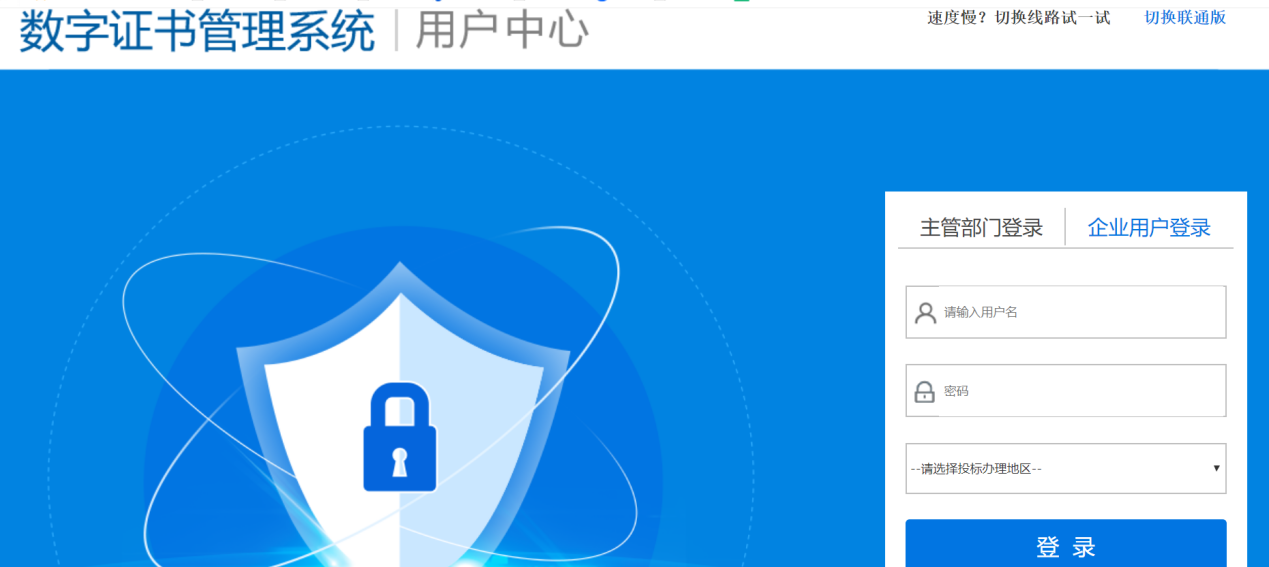 图1  数字证书管理系统登录界面（2）点击“企业用户”注册，如下图2所示，完成企业信息的注册。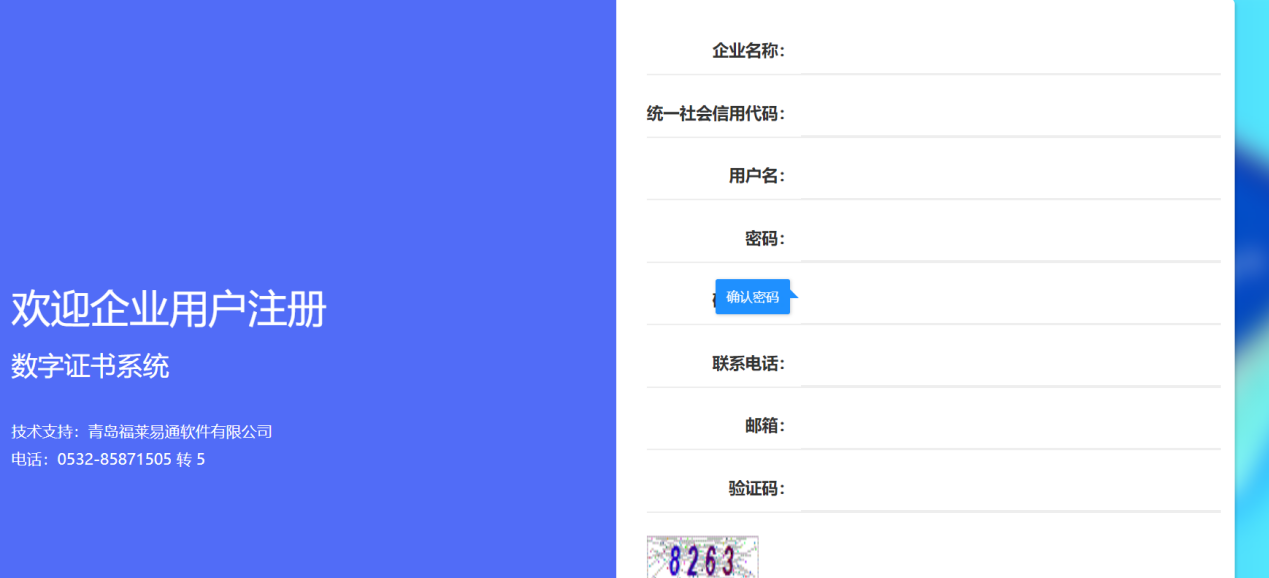 图2企业用户注册界面注： 请逐一填写页面上的信息，并谨慎填写用户名密码，遗忘后须发公司证件查询。此用户名密码将作为以后办理数字证书的直通车，新办、副锁、续费（更新）、变更等业务二、办理数字证书设备2.1 添加订单（1）注册完毕后，将直接跳转至登录页面，如下图图3所示。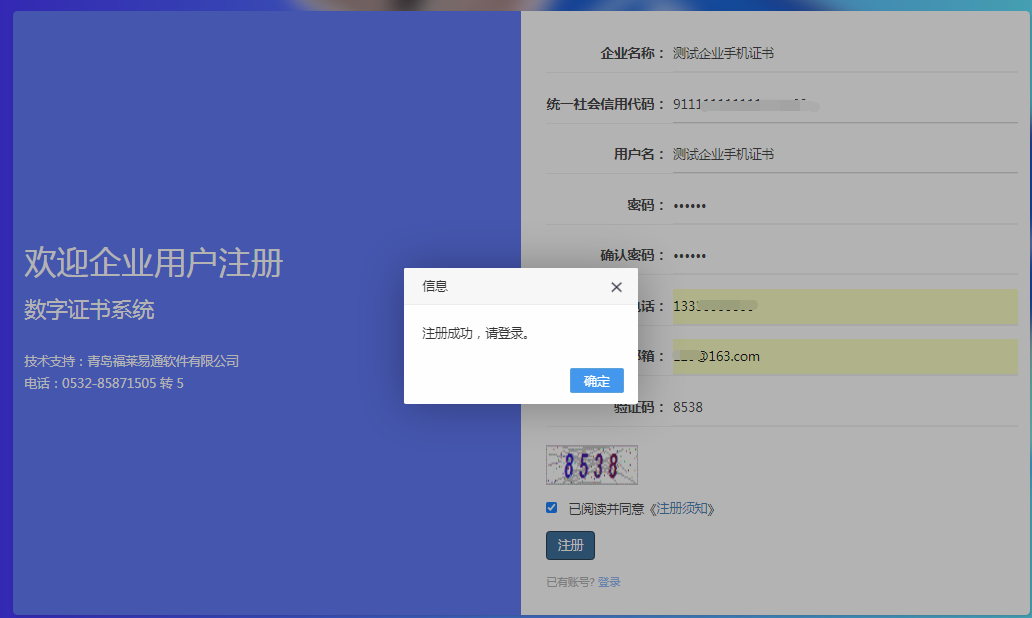 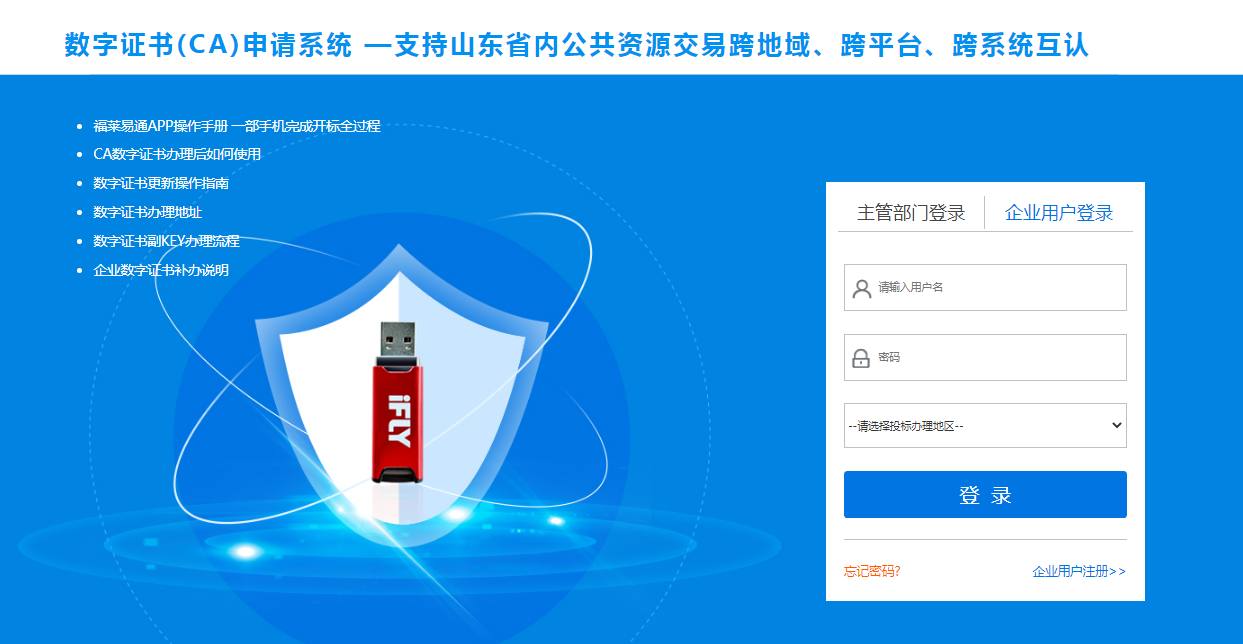 图3  使用刚注册完的用户名密码进行登录，默认手机证书的添加页面，如需办理实体CA，请移步至“实体CA订单管理”——“初始办理”添加实体订单。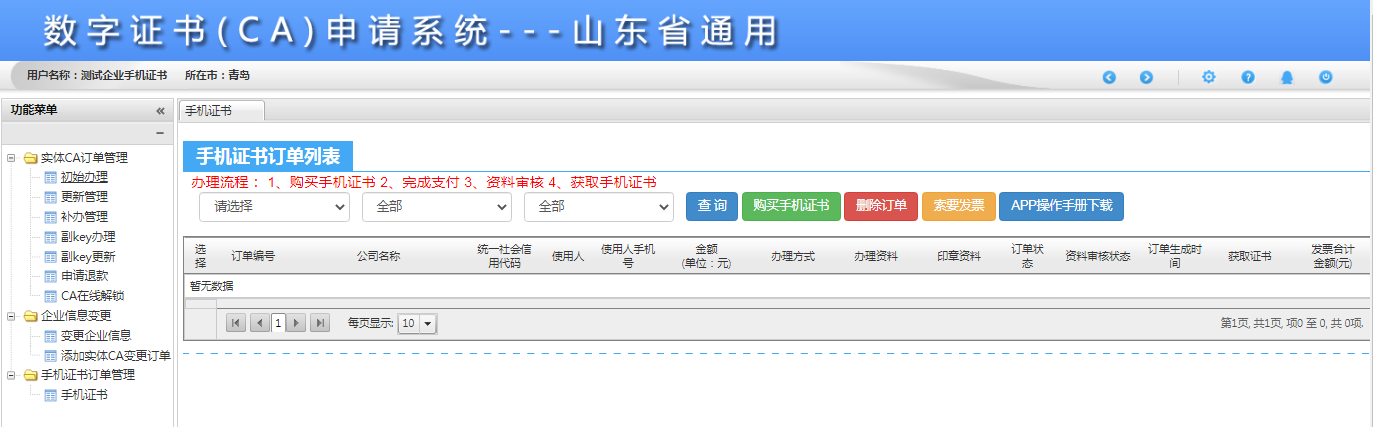 图3.1  登录后的主界面点击“初始办理”，添加订单，如下图图3.2所示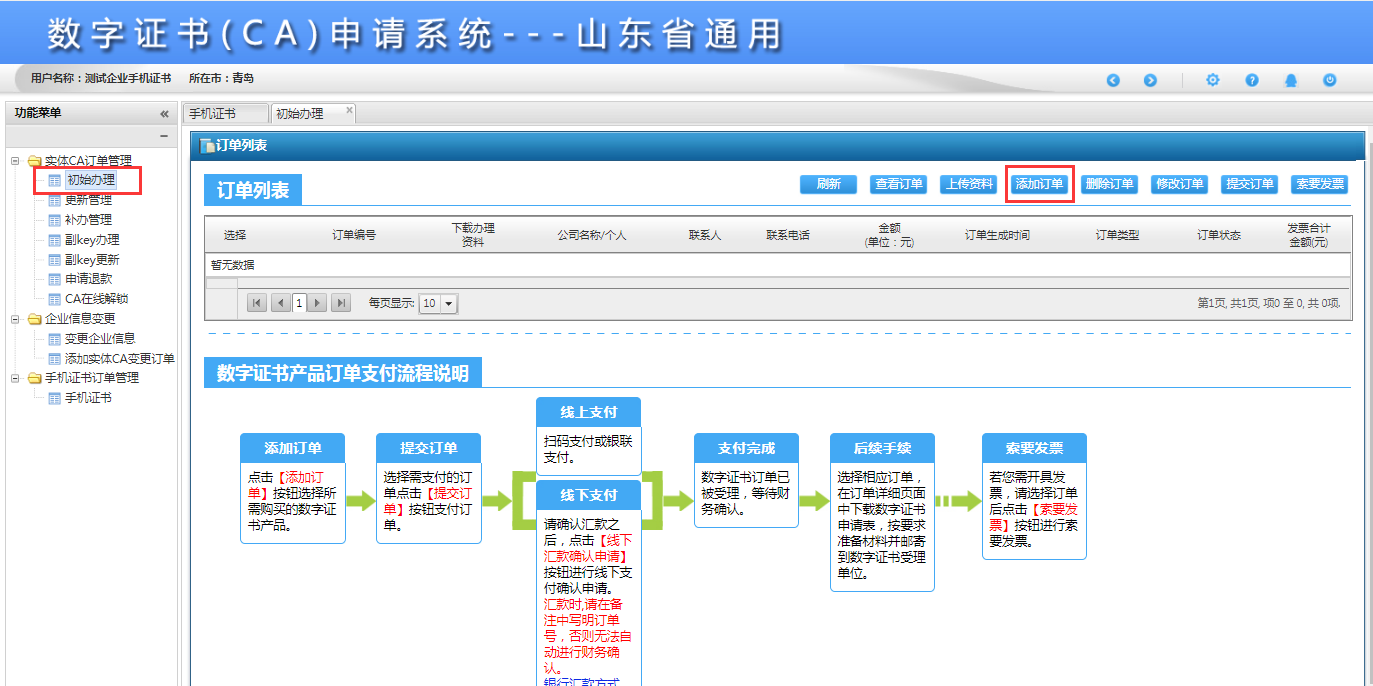 图3.2  添加实体订单的主界面选择要办理设备的地区，即进行招投标的地区。如下图图4所示。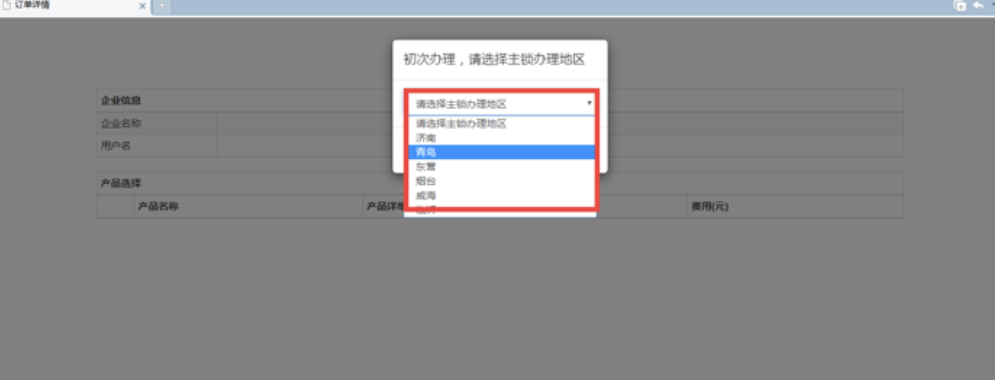 图4 选择需要办理的设备地区界面根据自己是招标还是投标来对应选择一个产品，点击“提交订单”，如下图图5所示。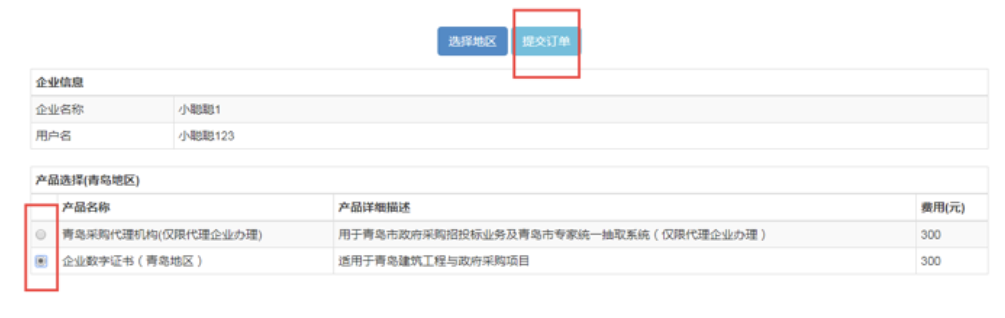 图5 提交订单界面2.2选择办理方式 填写对应的信息后，选择就近的办事处办理业务，鼠标移到每个地区会自动显示办事处地址，如下图图6所示。选择办理方式：线上办理、线下办理、邮寄办理。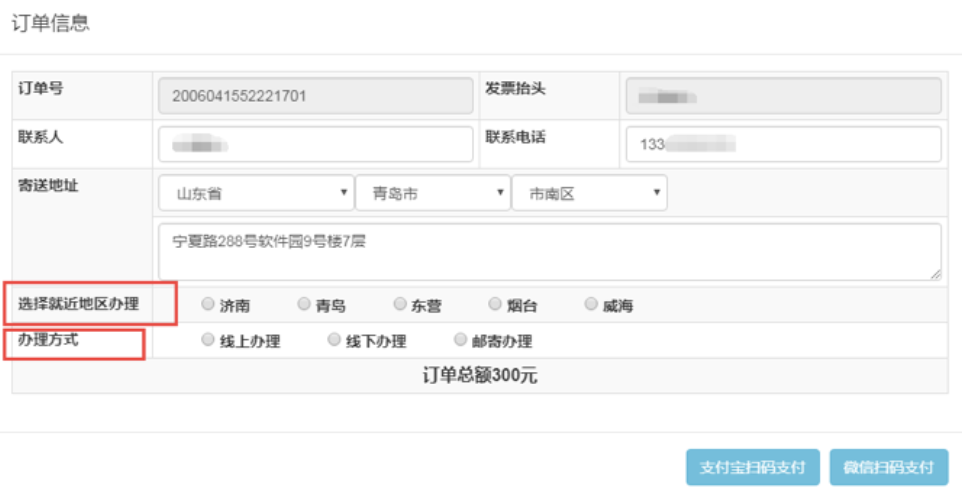 图6 选择办理方式界面1.线上办理：支付完成后，选中此订单点击“上传相关资料”，资料审核无误我们会根据申请顺序在1-2个工作日内按照企业在系统里填写的地址顺丰邮寄出。2.线下办理：企业携带办锁资料,现场提交后直接取锁。3.邮寄办理：企业邮寄办锁资料,收到无误后会在1-2个工作日内按照提供的地址顺丰邮寄出。2.3 选择缴费方式有三种支付方式可供选择：支付宝、微信、稍后支付——线下汇款（手机银行或者银行网点汇款）。请注意，前两种汇款方式可直接进行财务确认到账，第三种汇款方式需在汇款时填写订单号后八位，或拨打0532-85880101告知打款信息进行财务确认到账。选择稍后支付，订单会自动进入系统，再次支付时，需点击提交订单对应支付方式进行支付。2.4 下载申请材料及key办理支付完成后，可进行数字证书申请资料的下载及打印。如下图图7所示。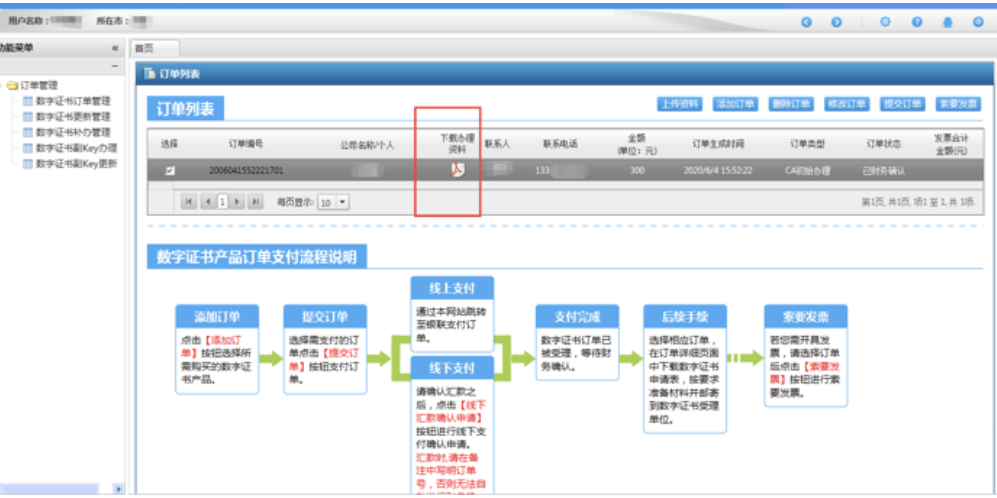 图7 数字证书申请资料的下载及打印界面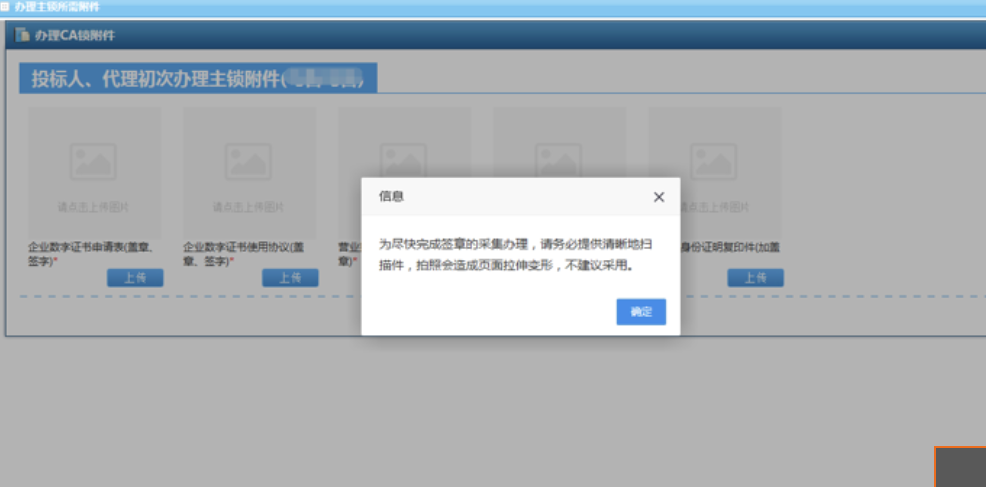 图8 办理CA锁附件显示界面全部上传后，等待工作人员的审核， 1-2个工作日内，会按照填写的回寄地址顺丰发出。如有问题，工作人员会按照页面上的联系电话进行回访。选择线下办理的企业，可携带PDF中的所有盖章文件，到就近办事处现场办理取锁，立等可取。选择邮寄办理的企业，将所有的盖章文件，邮寄到就近办事处，收到之后的1-2个工作日内方可寄出。2.5 索要发票 缴费完，即可进行发票信息的填写（请务必在系统里填写正确的开票信息，在办理完业务的一个周内会开具，请耐心等待）。选中订单，点击索要发票。如下图图9所示。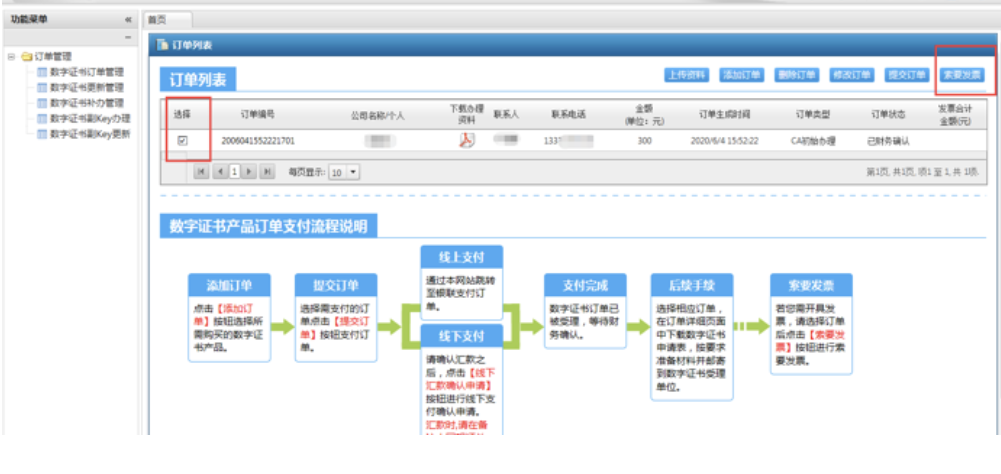 图9订单列表显示界面选择要开具的发票类型，将带星号的信息填写完整后，点击索要发票，如下图图10所示，成功后请耐心等待。（普票：电子发票，人工开具，发送至填写的邮箱； 专票：纸质发票，人工开具，邮寄至填写的地址，顺丰到付）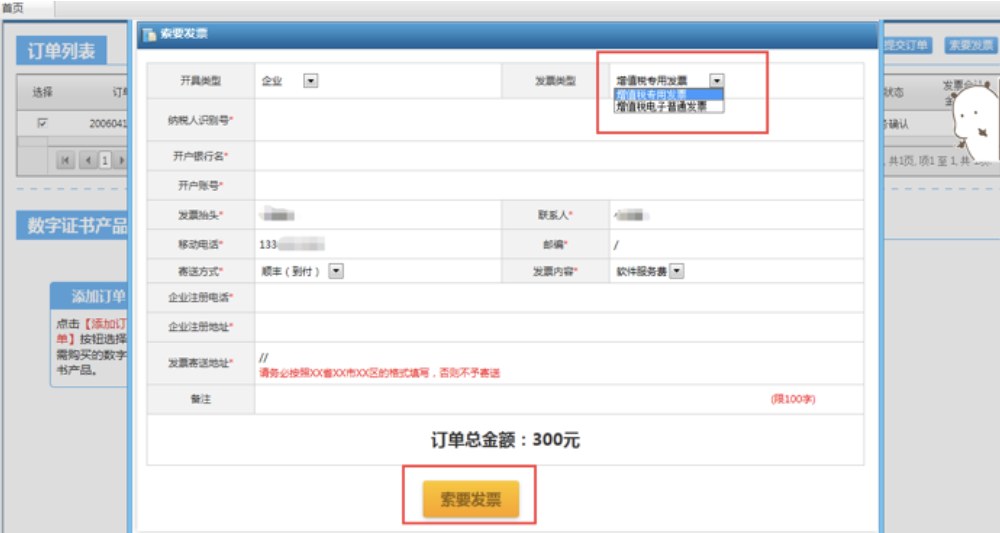 图10  索要发票显示界面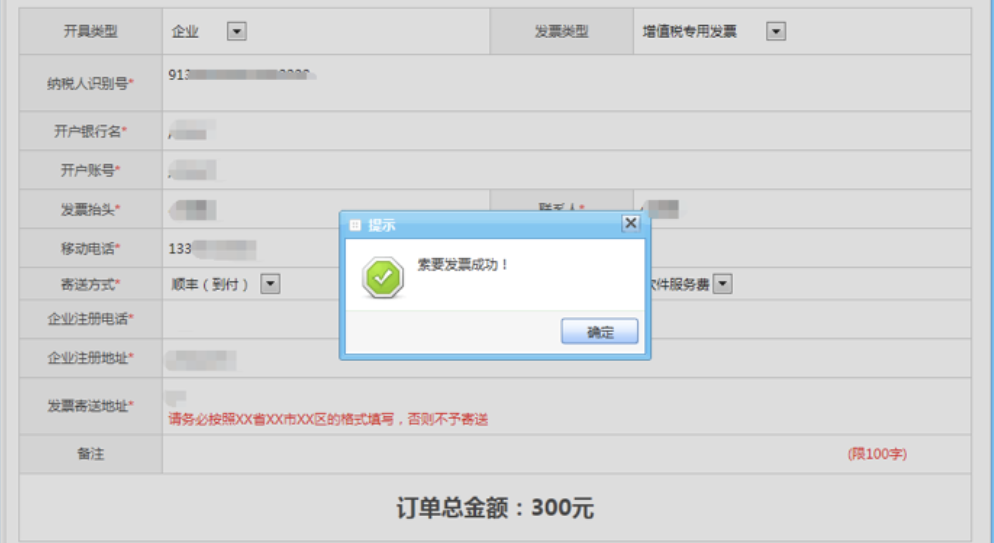 图11 索要发票操作成功显示界面如要修改发票信息等，请点击发票金额进行开票信息的修改，如下图图12所示。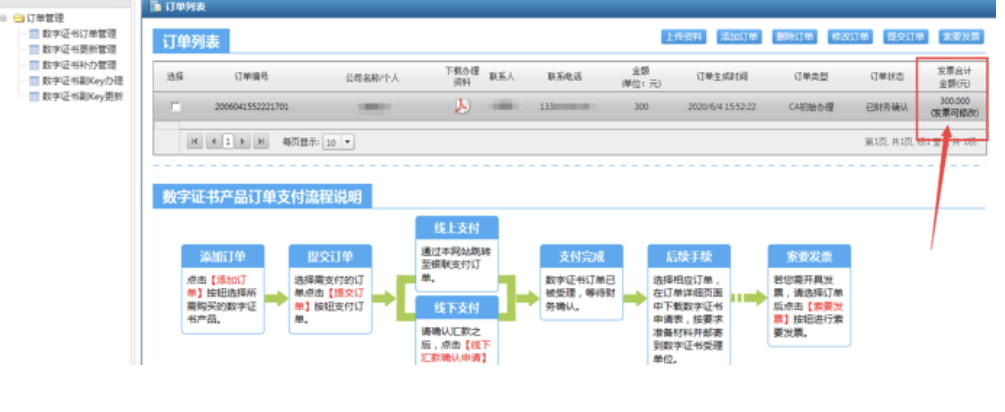 图12 修改发票信息显示界面